Приложение к приказу Министерства здравоохранения Камчатскогокрая от 28.07.2016 № 518/1План работы по организации проведения независимой оценки качества работы учреждений, оказывающих услуги в сфере здравоохранения, на период 2016-2018 годовЦелевые показатели функционирования независимой оценки качества оказания услуг организациями социального обслуживания в Камчатском крае План мероприятийг. Петропавловск-Камчатский		                                          28. 07. 2016  В целях организации в Министерстве здравоохранения Камчатского края работы по реализации подпункта «к» пункта 1 Указа Президента Российской Федерации от 7 мая 2012 г. № 597 «О мероприятиях по реализации государственной социальной политики» и Федерального закона от 21 ноября 2011 г. № 323-ФЗ «Об основах охраны граждан в Российской Федерации» в части проведения независимой оценки качества оказания услуг организациями в сфере здравоохранения.ПРИКАЗЫВАЮ:1. Утвердить План работы по организации  проведения независимой оценки качества работы организаций, оказывающих услуги в сфере здравоохранения, на период 2016-2018 годов согласно приложению.2. Контроль за исполнением настоящего приказа возложить на заместителя  Министра  здравоохранения Камчатского края М.В. ВолковуМинистр                                                                                            Т.В. Лемешко№Целевые показатели2016г.2017г.2018г.1.Доля организаций, оказывающих услуги в сфере здравоохранения (далее – организации здравоохранения), в отношении которых проведена независимая оценка качества оказания услуг (далее – независимая оценка) в отчетном году от общего количества учреждений здравоохранения, в %.4650,050,02.Проведение заседаний Общественного совета при Министерстве здравоохранения Камчатского края  (далее – Общественный совет) по вопросам независимой оценки, число заседаний.444МероприятияФорма реализацииСроки исполненияОтветственные исполнители1.Организация проведения заседаний Общественного совета по вопросам проведения независимой оценки качества оказания услуг организациями здравоохране-ния, подведомственными Министерству здравоохранения Камчатского края:Заседания и решения Общественного совета1 раз в кварталв течение 2016-2018 гг.Шарафутдинов Р.Ф.Общественный совет 1.1.О функционировании системы независимой оценки в Камчатском крае в отчетном году и планах по развитию системы независимой оценки на предстоящий год; Решение Обществен-ного совета.Сообщение на заседании Обществен-ного советаI квартал2016 г., далее  I   квартал ежегодноШарафутдинов Р.Ф.Общественный совет 1.2. О перечне организаций здравоохранения, подведомственных Министерству здравоохра-нения Камчатского края, в отношении которых проводится независимая оценка, и техни-ческом задании для осуществления работ по сбору, обобщению и анализу информации о качестве услуг;Решение Обществен-ного совета об утверж-дении перечня органи-заций, подведомствен-ных Министерству здравоохранения Кам-чатского края II квартал 2016 г., далее     II квартал ежегодноШарафутдинов Р.Ф. Общественный совет1.3.Об итогах независимой оценки организаций здравоохранения, подведомственных Минис-терству здравоохранения Камчатского края, и предложениях Общественного совета по улучшению качества их работы;Решение Обществен-ного совета IV квартал 2016 года, далее  IY квартал ежегодно Шарафутдинов Р.Ф. Общественный совет1.4.О реализации планов мероприятий по улучше-нию качества работы организаций здраво-охранения, подведомственных Министерству здравоохранения Камчатского края, разрабо-танных с учетом результатов независимой оценки; Решение Обществен-ного совета, cообще-ния руководителей организаций здраво-охранения, подведомст-венных Министерству здравоохранения Кам-чатского краяIV квартал 2016 г. далее  IV квартал ежегодноШарафутдинов Р.Ф.Общественный совет1.5.О лучших практиках оказания услуг в орга-низациях здравоохранения, подведомственных Министерству здравоохранения Камчатского края, получивших по итогам независимой оценки высшие баллы,  применении иннова-ционных технологий в сфере здравоохранения (с приглашением руководителей организаций здравоохранения);Информация для орга-низаций здравоохране-ния, подведомственных Министерству здраво-охранения Камчатского краяI кварталежнгодноШарафутдинов Р.Ф.Общественный совет1.6.Об основных недостатках в работе органи-заций здравоохранения, выявленных в ходе проведения независимой оценки, и предложе-ниях по их устранению;Информация для орга-низаций здравоохране-ния, подведомственных Министерству здраво-охранения Камчатского краяII кварталежегодноШарафутдинов Р.Ф.Общественный совет1.7Об устранении недостатков в работе орга-низаций здравоохранения, выявленных в ходе проведения независимой оценки (сообщения руководителей организаций здравоохранения, подведомственных Министерству здраво-охранения Камчатского края);Информация для орга-низаций здравоохране-ния, подведомственных Министерству здраво-охранения Камчатского краяIY кварталежегодноШарафутдинов Р.Ф.Общественный совет1.8Об учете предложений, выработанных на основе результатов независимой оценки, при разработке и реализации государственных программ, «дорожных карт». Нормативные правовые  актыIII квартал ежеквартальноШарафутдинов Р.Ф.Общественный совет2.Размещение информации о независимой оцен-ке на официальном сайте Министерства здравоохранения Камчатского края. постоянноШарафутдинов Р.Ф.3.Размещение организациями здравоохранения, подведомственными Министерству здраво-охранения Камчатского края, информации о своей деятельности:Размещение информациипостоянно Руководители  организаций здравоохраненияШарафутдинов Р.Ф.3.1.На официальном сайте для размещения инфор-мации о государственных (муниципальных) учреждениях в сети «Интернет» (bus.gov.ru) - информации, предусмотренной приказом Минфина России от 21 июля 2011 г. № 86н;в течение 10 рабочих дней со дня созда-ния, получения или изменения информацииРуководители  организаций здравоохраненияШарафутдинов Р.Ф.4.Организация и проведение независимой оценки организаций здравоохранения, подведомственных Министерству здравоохранения Камчатского края:Предложения Общественного совета (решение Общественного совета)ПостоянноОбщественный совет Шарафутдинов Р.Ф.4.1.Формирование перечня организаций здраво-охранения, подведомственных Министерству здравоохранения Камчатского края, в отноше-нии которых проводится независимая оценка; Предложения Общест-венного совета (реше-ние Общественного совета)I квартал  ежегодноОбщественный совет Шарафутдинов Р.Ф.4.2.Формирование технического задания на про-ведение работ по сбору, обобщению и анализу информации о качестве оказания услуг организациями здравоохранения, подведомст-венными Министерству здравоохранения Камчатского края;Предложения Общест-венного совета к проек-ту технического зада-нияII квартал  ежегодноОбщественный совет Шарафутдинов Р.Ф.4.3Проведение конкурса и заключение госу-дарственного контракта на выполнение работ, оказание услуг по сбору, обобщению и анализу информации о качестве оказания услуг организациями здравоохранения, подведомственными Министерству здраво-охранения Камчатского края;Заключение государственного контрактаIII  квартал ежегодноШарафутдинов Р.Ф.4.4.Осуществление независимой оценки орга-низаций здравоохранения, подведомственных Министерству здравоохранения Камчатского края, с учетом информации, представ-ленной оператором (формирование итоговой оценки, рейтингов деятельности организаций);Отчет организации-оператора, решение Общественного советаIII квартал ежегодноОбщественный совет 4.5.Представление Общественным советом в  Министерство здравоохранения Камчатского края  результатов независимой  оценки орга-низаций здравоохранения, подведомственных Министерству здравоохранения Камчатского края, и предложений об улучшении качества  их  деятельности.Отчет об  итогах неза-висимой оценки и пред-ложения Обществен-ного советаIV квартал ежегодноОбщественный совет 5.Размещение информации о результатах неза-висимой оценки организаций здравоохра-нения, подведомственных  Министерству здравоохранения Камчатского края, на официальном сайте для размещения информации о государственных (муниципаль-ных) учреждениях в сети «Интернет» bus.gov.ru (далее – официальный сайт ГМУ bus.gov.ru).Информация о резуль-татах независимой оценки качества оказа-ния в сети «Интернет» bus.gov.ruIV квартал ежегодно в  те-чение 5 рабо-чих дней после поступления информации  о результатах не-зависимой оценки  от Общественного советаШарафутдинов Р.Ф.6.Утверждение плана мероприятий по улуч-шению качества работы организаций здраво-охранения, подведомственных Министерству здравоохранения Камчатского края, подго-товленного на основании итогов независимой оценки этих организаций и предложений по улучшению качества их деятельности, поступивших из Общественного совета. Планы мероприятий  IV квартал ежегодно в те-чение месяца со дня поступ-ления инфор-мацииОрганизации здра-воохранения, под-ведомственные Ми-нистерству здраво-охранения Камчат-ского края, Волкова М.В. Шарафутдинов Р.Ф.7.Размещение плана мероприятий по улучше-нию качества работы организаций здраво-охранения, подведомственных Министерству здравоохранения Камчатского края, на офи-циальных сайтах этих организаций. Размещение плана ме-роприятий  на офици-альных сайтах органи-заций, подведомствен-ных Министерству здравоохранения Кам-чатского края, и офи-циальном сайте ГМУ bus.gov.ruЕжегодно в те-чение 5 дней после утверж-дения плана мероприятийОрганизации здра-воохранения, подве-домственные Ми-нистерству здраво-охранения Камчат-ского края,Волкова М.В.Шарафутдинов Р.Ф.8.Организация контроля  выполнения планов мероприятий по улучшению качества работы организаций здравоохранения, подведомст-венных Министерству здравоохранения Кам-чатского края.Информация о  резуль-татах выполнения плана мероприятийВ сроки, установленные планом мероприятийВолкова М.В. Шарафутдинов Р.Ф.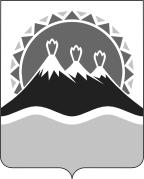 МИНИСТЕРСТВО ЗДРАВООХРАНЕНИЯКАМЧАТСКОГО КРАЯПРИКАЗ №  518/1Об утверждении Плана работы по организации проведения независимой оценки качества работы организаций, оказывающих услуги в сфере здравоохранения, на период 2016-2018 годов